Science Learning Sequence Science Learning Sequence Year Group/Class: 3/4Term: Spring 1Topic: MaterialsPrior Knowledge/Teaching:  (What does this unit build on?)Distinguish between an object and the material fromwhich it is made.Identify and name a variety of everyday materials,including wood, plastic, glass, metal, water and rock.Describe the simple physical properties of a variety ofeveryday materials.Compare and group together a variety of everydaymaterials on the basis of their simple physicalproperties.Find out how the shapes of solid objects made fromsome materials can be changed by squashing,bending, twisting and stretching.Identify and compare the suitability of a varietyof everyday materials, including wood, metal,plastic, glass, brick/rock, and paper/cardboardfor particular uses.Threshold Concepts:Compare and group together different kinds of rocks on the basis of their simple,physical properties.Relate the simple physical properties of some rocks to their formation (igneous orsedimentary).Describe in simple terms how fossils are formed when things that have lived aretrapped within sedimentary rock. Recognise that soils are made from rocks and organic matter.Compare and group materials together, according to whether they are solids, liquids or gases.Observe that some materials change state when they are heated or cooled, and measure the temperature at which this happens in degrees Celsius (°C), building on their teaching in mathematics.Identify the part played by evaporation and condensation in the water cycle andassociate the rate of evaporation with temperature.Key Vocabulary: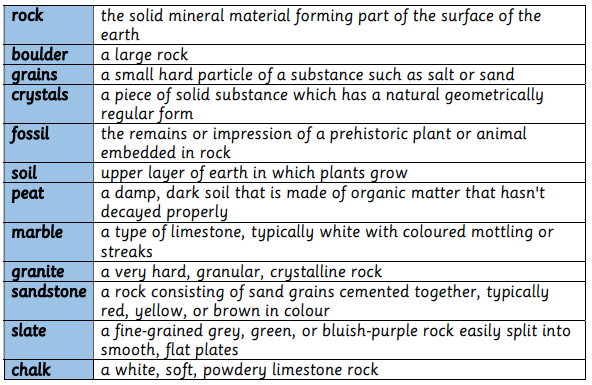 Learning Lenses:  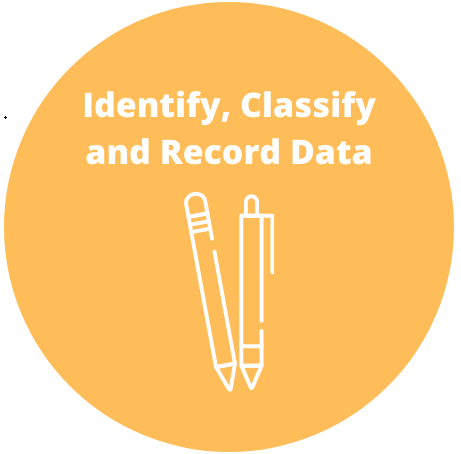 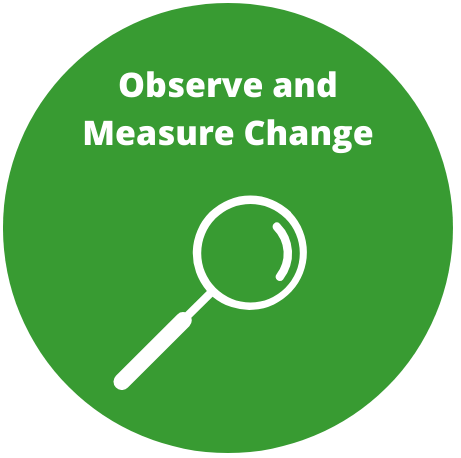 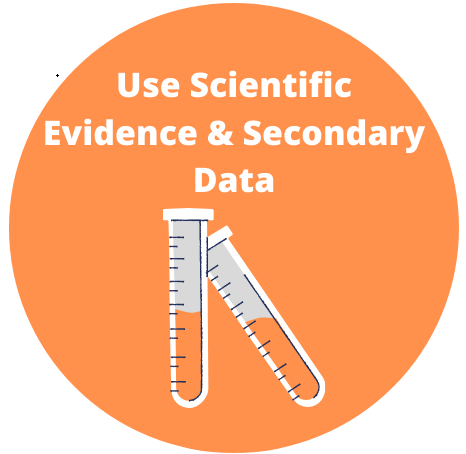 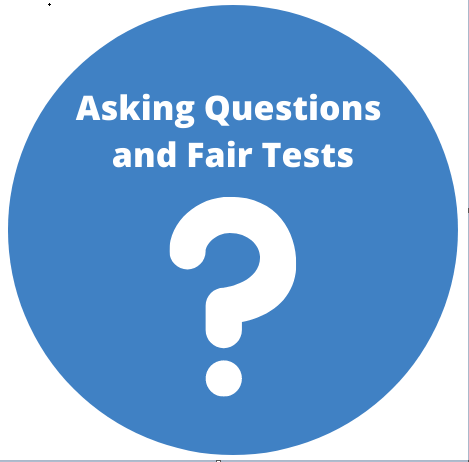 